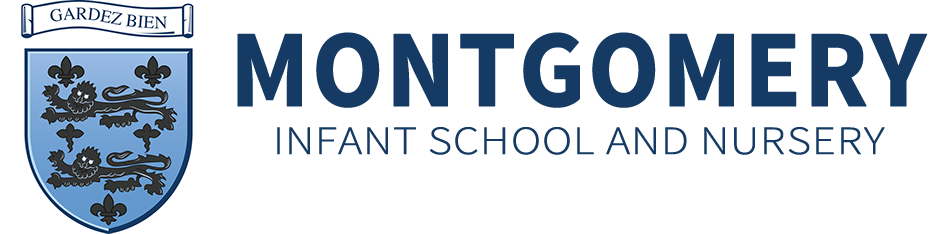 E-SafetyThe internet is an amazing resource which enables children and young people to connect, communicate and be creative in a number of different ways, on a range of devices. However, the internet is always changing, and being able to keep up to date with your children’s use of technology can be a challenge. You may sometimes feel that your children have better technical skills than you do, however children and young people still need advice and protection when it comes to managing their lives online.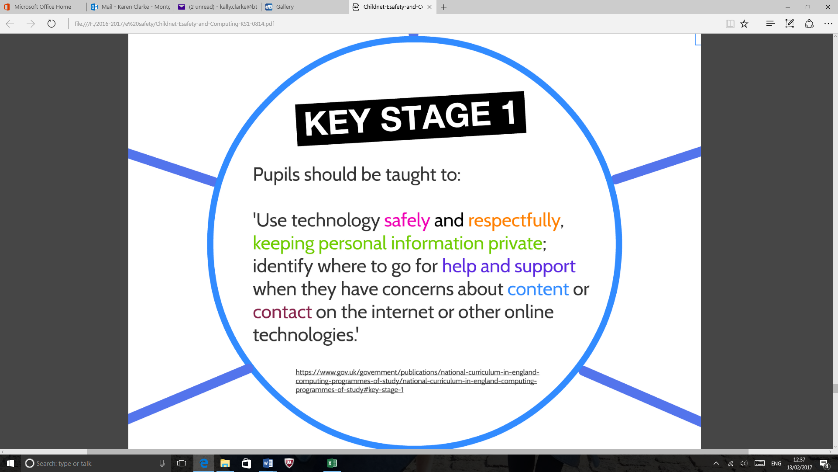 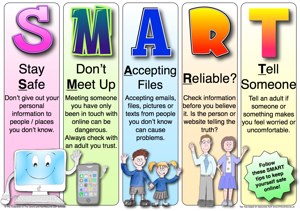 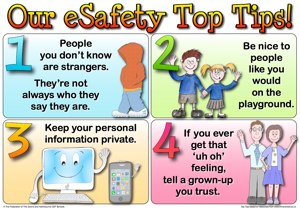 